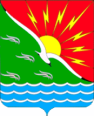 СОВЕТ ДЕПУТАТОВМУНИЦИПАЛЬНОГО ОБРАЗОВАНИЯЭНЕРГЕТИКСКИЙ ПОССОВЕТ НОВООРСКОГО РАЙОНА ОРЕНБУРГСКОЙ ОБЛАСТИТРЕТИЙ СОЗЫВР Е Ш Е Н И Е16.12.2019                          п. Энергетик                                   № 314О передаче полномочий по осуществлению внутреннего муниципальногофинансового контроля муниципального образования Энергетикский поссовет Новоорского района Оренбургской области муниципальному образованию Новоорский район Оренбургской области на 2020-2022 годыВ соответствии с  пунктом 3 статьи 265, статьей 269.2 Бюджетного кодекса Российской Федерации, Федеральным законом  № 131-ФЗ от 06.10.2003 «Об общих принципах организации местного самоуправления в Российской Федерации», статьей 19 Федерального закона от 06.12.2011 № 402-ФЗ «О бухгалтерском учете», пунктом 3 части 1 статьи 99 Федерального закона от 05.04.2013 №44-ФЗ «О контрактной системе в сфере закупок товаров, работ, услуг для обеспечения государственных и муниципальных нужд», руководствуясь  решением  Совета депутатов муниципального образования Энергетикский поссовет Новоорского района Оренбургской области от 27.09.2017 № 146 «Об утверждении Положения о порядке заключения Соглашений органами местного самоуправления муниципального  образования Энергетикский поссовет Новоорского района Оренбургской области с органами местного самоуправления муниципального образования Новоорский район Оренбургской области о передаче (принятии) части полномочий по решению вопросов местного значения», Уставом  Муниципального образования Энергетикский поссовет,  Совет депутатов муниципального образования Энергетикский поссовет Новоорского района Оренбургской области Р Е Ш И Л:1.Муниципальному образованию Энергетикский поссовет Новоорского района Оренбургской области передать полномочия по осуществлению внутреннего муниципального финансового контроля муниципального образования Энергетикский поссовет Новоорского района Оренбургской области муниципальному образованию Новоорский район Оренбургской области сроком на 3 года, с 01.01.2020 по 31.12.2022, согласно приложению № 1. Данные полномочия передаются в соответствии с финансовым обеспечением   за  счет   межбюджетных   трансфертов,  передаваемых      от муниципального образования Энергетикский поссовет Новоорского района Оренбургской области муниципальному образованию Новоорский район Оренбургской области.2.Для осуществления полномочий по осуществлению внутреннего муниципального финансового контроля муниципального образования Энергетикский поссовет Новоорского района Оренбургской области муниципальным образованием Новоорский район Оренбургской области на 2020-2022 годы передача каких-либо материальных ресурсов не требуется.3.Ведущему специалисту (главному бухгалтеру) администрации Муниципального образования Энергетикский поссовет Новоорского района Оренбургской области при   формировании  бюджета на  2020 год  и плановый  период  2021-2022 годов предусмотреть ежегодно ассигнования в размере 500,00 (пятьсот) рублей на финансирование по передаче полномочий муниципального образования Энергетикский поссовет  Новоорского района Оренбургской области по внутреннему финансовому контролю муниципальному образованию Новоорский район Оренбургской области, согласно приложению №2.4.Администрации муниципального образования Энергетикский поссовет Новоорского района Оренбургской области заключить соглашение с администрацией муниципального образования Новоорский район о передаче ему осуществления своих полномочий согласно пункта 1 данного  решения.5.Утвердить типовую форму соглашения между органом местного самоуправления поселения и органом местного самоуправления муниципального образования Новоорский район Оренбургской области о передаче полномочий по осуществлению внутреннего муниципального финансового контроля муниципального образования Энергетикский поссовет Новоорского района Оренбургской области, согласно приложения № 3.6. Направить настоящее решение в Совет депутатов муниципального образования Новоорский район Оренбургской области для принятия полномочий муниципального образования Энергетикский поссовет Новоорского района Оренбургской области.7.Настоящее решение вступает в силу с01.01.2020 и подлежит обнародованию.8.Контроль за исполнением настоящего решения возложить на постоянную депутатскую комиссию по бюджету, экономике, поселковому хозяйству и муниципальной собственности.Исполняющий обязанности                               Исполняющий полномочияпредседателя Совета депутатов                         главы муниципальногомуниципального образования                            образования                                                           Энергетикский поссовет                                     Энергетикский поссовет      ______________    В.В. Рязанов                   ________________  Е.В. КиселёвПриложение №1к  решению Совета депутатов      муниципального образования Энергетикский поссовет    «О передаче полномочий по осуществлению внутреннего муниципального финансового контроля муниципального образования Энергетикский поссовет Новоорского района Оренбургской области  на 2020-2022 годы»             от  16.12.2019 № 314Перечень полномочий по осуществлению внутреннего муниципального финансового контроля муниципального образования Энергетикский поссовет     Новоорского района Оренбургской области муниципальным образованием Новоорский район Оренбургской области на 2020-2022 годы                  - контроль за соблюдением положений правовых актов, регулирующих бюджетные правоотношения, в том числе устанавливающих требования к бухгалтерскому учету и составлению и представлению бухгалтерской (финансовой) отчетности муниципальных учреждений;           -контроль за соблюдением положений правовых актов, обусловливающих публичные нормативные обязательства и обязательства по иным выплатам физическим лицам из бюджетов бюджетной системы Российской Федерации, а также за соблюдением условий договоров (соглашений) о предоставлении средств из соответствующего бюджета, муниципальных контрактов;          - контроль за соблюдением условий договоров (соглашений), заключенных в целях исполнения договоров (соглашений) о предоставлении средств из бюджета, а также в случаях, предусмотренных Бюджетным  Кодексом, условий договоров (соглашений), заключенных в целях исполнения муниципальных контрактов;          - контроль за достоверностью отчетов о результатах предоставления и (или) использования бюджетных средств (средств, предоставленных из бюджета), в том числе отчетов о реализации муниципальных программ, отчетов об исполнении муниципальных заданий, отчетов о достижении значений показателей результативности предоставления средств из бюджета;         - контроль в сфере закупок, предусмотренный законодательством Российской Федерации о контрактной системе в сфере закупок товаров, работ, услуг для обеспечения  муниципальных нужд.          -  контроль за  определением целевого использования бюджетных средств, обоснованности, экономности, результативности и эффективности финансово-хозяйственной деятельности объекта контроля;         - контроль за  ведением бюджетного и бухгалтерского учета, составлением бюджетной и бухгалтерской отчетности об исполнении бюджета;          - контроль за  целевым и эффективным использованием финансовых и материальных средств, при осуществлении деятельности;          - контроль за  эффективным управлением и распоряжением муниципальным имуществом, находящимся в собственности поселения;          - контроль за  операциями с бюджетными средствами, осуществляемыми поселениями и учреждениями – получателями средств из бюджета поселения.Исполняющий обязанности                               Исполняющий полномочияпредседателя Совета депутатов                         главы муниципальногомуниципального образования                            образования                                                           Энергетикский поссовет                                     Энергетикский поссовет      ______________    В.В. Рязанов                   ________________  Е.В. КиселёвПриложение №2к проекту решения Совета депутатов                                                    муниципального образования Энергетикский поссовет                                                                        « О передаче полномочий по осуществлению внутреннего муниципального финансового контролямуниципального образования Энергетикский поссовет                                                  Новоорского района Оренбургской области на  2020-2022 годы» от  16.12.2019 № 314СМЕТАРасходов по осуществлению полномочий по внутреннему финансовому контролю в расчете  на одно муниципальное образование (поселение) на 2020-2022 годы2020 год2021 год2022 годИсполняющий обязанности                               Исполняющий полномочияпредседателя Совета депутатов                         главы муниципальногомуниципального образования                            образования                                                           Энергетикский поссовет                                     Энергетикский поссовет      ______________    В.В. Рязанов                   ________________  Е.В. КиселёвПриложение №3к проекту решения Совета депутатов                                                     муниципального образования Энергетикский поссовет                                                                       « О передаче полномочий по осуществлению внутреннего муниципального финансового контролямуниципального образования Энергетикский поссовет                                                    Новоорского района Оренбургской области на 2020-2022 годы»              от  16.12.2019 № 314	Типовая формаСОГЛАШЕНИЯО передаче  полномочий по осуществлению внутреннего муниципального финансового контроля«___»  __________  20 ____  года                                                  п. Энергетик            Администрация муниципального образования Энергетикский поссовет Новоорского района Оренбургской области, в лице главы муниципального образования Энергетикский поссовет Новоорского района Оренбургской области ______________, действующего на основании Устава муниципального образования Энергетикский поссовет, с одной стороны, и Администрация муниципального образования Новоорский район Оренбургской области, в лице главы района ______________________________ , действующего на основании Устава муниципального образования Новоорский район, с другой стороны, заключили настоящее Соглашение о нижеследующем:1.Предмет Соглашения     1.1. Предметом настоящего Соглашения является осуществление Администрацией муниципального образования Новоорский район Оренбургской области полномочий по внутреннему муниципальному финансовому контролю муниципального образования Энергетикский поссовет Новоорского района Оренбургской области (далее – бюджет поселений).   1.2. Администрация муниципального образования Новоорский район Оренбургской области осуществляет внутренний муниципальный финансовый контроль за:1.2.1. Соблюдением положений правовых актов, регулирующих бюджетные правоотношения, в том числе устанавливающих требования к бухгалтерскому учету и составлению и представлению бухгалтерской (финансовой) отчетности муниципальных учреждений;1.2.2. Соблюдением положений правовых актов, обусловливающих публичные нормативные обязательства и обязательства по иным выплатам физическим лицам из бюджетов бюджетной системы Российской Федерации, а также за соблюдением условий договоров (соглашений) о предоставлении средств из соответствующего бюджета, муниципальных контрактов;1.2.3. Соблюдением условий договоров (соглашений), заключенных в целях исполнения договоров (соглашений) о предоставлении средств из бюджета, а также в случаях, предусмотренных Бюджетным Кодексом, условий договоров (соглашений), заключенных в целях исполнения муниципальных контрактов;1.2.4. Достоверностью отчетов о результатах предоставления и (или) использования бюджетных средств (средств, предоставленных из бюджета), в том числе отчетов о реализации муниципальных программ, отчетов об исполнении муниципальных заданий, отчетов о достижении значений показателей результативности предоставления средств из бюджета;1.2.5.Контроль в сфере закупок, предусмотренный законодательством Российской Федерации о контрактной системе в сфере закупок товаров, работ, услуг для обеспечения  муниципальных нужд; 1.2.6.Контроль за  определением целевого использования бюджетных средств, обоснованности, экономности , результативности и эффективности финансово-хозяйственной деятельности объекта контроля;1.2.7.Контроль за  ведением бюджетного и бухгалтерского учета, составлением бюджетной и бухгалтерской отчетности об исполнении бюджета;1.2.8.Контроль за  целевым и эффективным использованием финансовых и материальных средств, при осуществлении деятельности;  1.2.9.Контроль за  эффективным управлением и распоряжением муниципальным имуществом, находящимся в собственности поселения; 1.2.10.Контроль за  операциями с бюджетными средствами, осуществляемыми поселениями и учреждениями – получателями средств из бюджета поселения;1.3. Передача полномочий муниципальным образованием Энергетикский поссовет Новоорского района Оренбургской области муниципальному образованию Новоорский район Оренбургской области  осуществляется за счет межбюджетных трансфертов передаваемых из бюджета муниципального образования Энергетикский поссовет Новоорского района Оренбургской области в бюджет муниципального образования Новоорский район Оренбургской области.2.Права и обязанности сторон2.1. Администрация муниципального образования Новоорский район Оренбургской области обязана: 2.1.1. При осуществлении контрольной деятельности соблюдать законодательные и иные нормативные правовые акты Российской Федерации и иные нормативные правовые акты; 2.1.2. Проводить контрольные мероприятия на основании и в соответствии с распоряжением о назначении контрольного мероприятия;2.1.3. Не препятствовать руководителю или иному уполномоченному должностному лицу присутствовать при проведении контрольного мероприятия,давать разъяснения по вопросам, относящимся к предмету и целям контрольного мероприятия;  2.1.4. Знакомить руководителя или иное уполномоченное должностное лицо с результатами контрольного мероприятия. 2.2. Администрация муниципального образования Новоорский район Оренбургской области имеет право: 2.2.1. Посещать территорию и помещения объекта контроля и истребовать документы, относящиеся к предмету контрольного мероприятия;2.2.2. Получать объяснения должностных лиц объекта контроля; 2.2.3. Самостоятельно определять перечень рассматриваемых вопросов, методы контроля и порядок проведения мероприятий, с учетом существующих методических рекомендаций по их проведению; 2.2.4. При выявлении возможностей по совершенствованию бюджетного процесса, системы управления и распоряжения имуществом, находящимся в собственности поселения вправе направлять органам местного самоуправления поселения соответствующие предложения; 2.2.5. Направлять акты, заключения, представления и предписания объекту контроля, принимать другие предусмотренные законодательством меры по устранению и предотвращению выявляемых нарушений. 2.3. Администрация муниципального образования Энергетикский поссовет Новоорского района Оренбургской области обязано:2.3.1. Создать надлежащие условия для проведения контрольных мероприятий;2.3.2. Рассматривать акты, заключения, представления и предписания по результатам проведенных контрольных мероприятий и принимать меры по устранению и предотвращению выявленных нарушений.2.4. Администрация муниципального образования Энергетикский поссовет Новоорского района Оренбургской области имеет право:2.4.1. Направлять в Администрацию муниципального образования Новоорский район Оренбургской области предложения о проведении контрольных мероприятий. 2.5. Стороны имеют право принимать иные меры, необходимые для реализации настоящего Соглашения.	3. Порядок определения ежегодного объема финансирования       3.1. Для осуществления переданных полномочий по внутреннему финансовому контролю администрация муниципального образования Энергетикский поссовет Новоорского района Оренбургской области  предоставляет межбюджетные трансферты из бюджета муниципального образования Энергетикский поссовет Новоорского района Оренбургской области в бюджет муниципального образования Новоорский район Оренбургской области на 20_____ год в размере _________________ рублей.      3.2. Годовой объем межбюджетных трансфертов, необходимых для осуществления передаваемых полномочий определяется, согласно расчету, подготавливаемого администрацией муниципального образования Новоорский район Оренбургской области, и подлежит ежегодному утверждению представительными органами муниципального образования Энергетикский поссовет Новоорского района Оренбургской области  и муниципального образования Новоорский район Оренбургской области.      3.3. Объем межбюджетных трансфертов,  передаваемых бюджету муниципального образования Новоорский район Оренбургской области из бюджета муниципального образования Энергетикский поссовет Новоорского района Оренбургской области  на осуществление переданных полномочий, перечисляется разовым платежом не позднее 1 февраля текущего финансового года на счет ____________________________.4. Порядок передачи и использования материальных ресурсов.	4.1 Для осуществления переданных полномочий муниципального образования Энергетикский поссовет Новоорского района Оренбургской области по внутреннему финансовому контролю муниципальному образованию Новоорский район Оренбургской области  на 2020-2022 годы не требуется передача каких-либо материальных ресурсов.5.Контроль за осуществлением переданного полномочия.	5.1.Контроль за осуществлением администрацией муниципального образования Новоорский район Оренбургской области полномочий указанных в пункте 1 настоящего соглашения, за целевым использованием финансовых средств, переданных для осуществления полномочия, в форме получения отчетов, запросов необходимой информации в соответствии с настоящим соглашением, со стороны муниципального образования Энергетикский поссовет Новоорского района Оренбургской области осуществляет бухгалтерия администрации муниципального образования Энергетикский поссовет Новоорского района Оренбургской области.       5.2.При обнаружении фактов ненадлежащего осуществления (или неосуществления) администрацией муниципального образования Новоорский район Оренбургской области переданных ей полномочий администрация муниципального образования Энергетикский поссовет Новоорского района Оренбургской области назначает комиссию для составления соответствующего протокола. Администрация муниципального образования Новоорский район Оренбургской области должна быть письменно уведомлена об этом не позднее чем за 7 (семь) рабочих дней до начала работы соответствующей комиссии, и имеет право направить своих представителей для участия в работе комиссии.       5.3.Протокол комиссии, подписанный Сторонами соглашения, является основанием для выработки Сторонами оптимальных способов осуществления переданных полномочий, что отражается в дополнении к заключенному Сторонами соглашении. В случае не достижения Сторонами согласия в отношении дальнейшего осуществления переданных полномочий Протокол комиссии, подписанный Сторонами соглашения, является основанием для досрочного расторжения настоящего соглашения и для наступления иной ответственности, предусмотренной разделом 6 настоящего соглашения.Отказ одной из сторон от подписания протокола комиссии, может являться основанием для досрочного расторжения настоящего соглашения и для наступления иной ответственности, предусмотренной разделом 6 настоящего соглашения, при условии надлежащего уведомления отказавшейся от подписания Стороны о необходимости подписания протокола комиссии.                           6. Ответственность Сторон соглашения         6.1.За неисполнение или ненадлежащее исполнение обязательств по настоящему соглашению Стороны несут ответственность в полном объеме в соответствии с действующим законодательством.         6.2.Вопросы, возникшие при исполнении настоящего соглашения решаются Сторонами в соответствии с действующим законодательством.6.3.Администрация муниципального образования Новоорский район Оренбургской области несет ответственность за осуществление переданных ей полномочий.В случае неисполнения администрацией муниципального образования Энергетикский поссовет Новоорского района Оренбургской области обязательств по финансированию осуществления администрациеймуниципального образования Новоорский район Оренбургской области переданных ей полномочий, в пределах средств предусмотренных решением о бюджете муниципального образования Энергетикский поссовет Новоорского района Оренбургской области, Администрация муниципального образования Новоорский район Оренбургской области вправе требовать расторжения данного соглашения, а также возмещения понесенных убытков.        6.4.Администрация муниципального образования Новоорский район Оренбургской области несет ответственность за нецелевое использование межбюджетных трансфертов, предоставленных по настоящему соглашению, в порядке, предусмотренном действующим законодательством. 6.5.  Досрочное расторжение настоящего соглашения влечет за собой возврат Администрацией муниципального образования Новоорский район Оренбургской области в бюджет муниципального образования Энергетикский поссовет Новоорского района Оренбургской области, неиспользованного остатка межбюджетных трансфертов, в течение месяца с даты расторжения настоящего соглашения.6.6.За неисполнение администрацией муниципального образования Энергетикский поссовет Новоорского района Оренбургской области обязательств по финансированию переданных полномочий,  уплачивается  штраф в   размере действующей ставки рефинансирования Банка России от суммы не перечисленных межбюджетных трансфертов.          6.7.За нецелевое использование администрацией муниципального образования Новоорский район Оренбургской области средств, передаваемых из бюджета муниципального образования Энергетикский поссовет Новоорского района Оренбургской области на осуществление полномочий,  взимается штраф в размере действующей ставки рефинансирования Банка России от суммы нецелевого использования бюджетных средств.      7.Срок, на который заключается соглашение. Основания и порядокпрекращения соглашения.7.1. Настоящее соглашение вступает в силу после дня его обнародования и распространяется на правоотношения возникшие с 1 января 2020 года и действует до 31декабря 2022 года включительно.7.2.  Основаниями прекращения настоящего соглашения являются:  изменение законодательства, в связи с которым реализация полномочий становится невозможной;  соглашение Сторон;  досрочное расторжение соглашения, в случае неисполнения или ненадлежащее исполнение обязательств по настоящему соглашению; иные основания, предусмотренные Федеральным, областным законодательством и иными нормативными актами.          7.3. При досрочном расторжении настоящего соглашения в связи с неисполнением или ненадлежащим исполнением обязательств уведомление о расторжении настоящего соглашения направляется второй Стороне не менее чем за 30 календарных дней.8.Заключительные положения.        8.1.Настоящее соглашение составлено в трех экземплярах, имеющих одинаковую юридическую силу, по одному для каждой из Сторон. Третий экземпляр направляется в финансовый отдел Администрации муниципального образования Новоорский район Оренбургской области.          8.2.Изменения и дополнения к настоящему соглашению должны совершаться   в письменном виде за подписью обеих сторон путем заключения дополнительного соглашения.          8.3.Все споры и разногласия, возникающие из данного соглашения, подлежат разрешению в порядке, установленном действующим законодательством.9.Реквизиты сторон.Исполняющий обязанности                               Исполняющий полномочияпредседателя Совета депутатов                         главы муниципальногомуниципального образования                            образования                                                           Энергетикский поссовет                                     Энергетикский поссовет      ______________    В.В. Рязанов                   ________________  Е.В. КиселёвСтатьи затратРасходы, руб.Канцтовары300-00Прочие расходы200-00Итого затрат500-00Статьи затратРасходы, руб.Канцтовары300-00Прочие расходы200-00Итого затрат500-00Статьи затратРасходы, руб.Канцтовары300-00Прочие расходы200-00Итого затрат500-00Администрация    муниципальногообразования   Энергетикский поссоветНовоорского района Оренбургской области462803 Оренбургская область, Новоорский р-н, п.Энергетик, ул.Правдухина 70        УФК  по Оренбургской области     ( Администрация  Муниципального образования     Энергетикский   поссовет  Новоорского  района  Оренбургской  области) р\сч.  40204810565770600826 ОТДЕЛЕНИЕ ОРЕНБУРГ г. ОРЕНБУРГ Лицевой счет 03533000960  Глава   муниципального образования Энергетикский поссоветНовоорского района Оренбургской области__________________________________(место печати)Администрация    муниципального образования  Новоорский район Оренбургской области462800 Оренбургская область, п. Новоорск, ул. Рабочая, д.1УФК по Оренбургской области (Финансовый отдел Администрации Новоорского района Оренбургской оласти), л/сч 04533018190) л/сч 107.01.001.1 ИНН 5635006621КПП 563501001ОКТМО 53630000Р/сч 40101810200000010010БИК 045354001Банк Отделение Оренбург г. ОренбургГлава муниципального образования Новоорский район Оренбургской области_______________  (место печати)